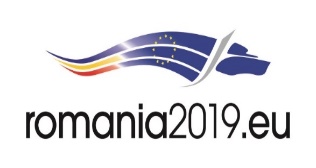 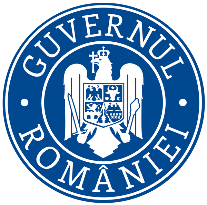 Ministerul MediuluiAgenţia Naţională pentru Protecţia Mediului Nr. ................/…………............. Decizia etapei de încadrareProiect    Ca urmare a solicitării de emitere a acordului de mediu adresate de COMUNA HUSNICIOARA, reprezentată de domunul Creţescu Emanoil Petrişor, în calitate de primar al comunei Husnicioara, cu domiciliul în judeţul Mehedinţi, comuna Husnicioara, satul Selişteni, înregistrată la APM Mehedinţi  cu nr. 6335  din 07.05.2019, în baza Legii nr. 292/2018 privind evaluarea impactului anumitor proiecte publice şi private asupra mediului şi a Ordonanţei de urgenţă a Guvernului nr. 57/2007 privind regimul ariilor naturale protejate, conservarea habitatelor naturale, a florei şi faunei sălbatice, aprobată cu modificări şi completări prin Legea nr. 49/2011, cu modificările şi completările ulterioare, autoritatea competentă pentru protecţia mediului APM Mehedinţi  decide, ca urmare a consultărilor desfăşurate în cadrul şedinţei Comisiei de analiză tehnică  din data de 23.05.2019 că proiectul “Refacere drumuri comunale DC17 şi DC18, DC15, DC15A şi DC17A în comuna Husnicioara, judeţul Mehedinţi” propus a fi amplasat în intravilanul şi extravilanul comunei Husnicioara, judeţul Mehedinţi;    - nu se supune evaluării impactului asupra mediului.    Justificarea prezentei decizii:    I. Motivele pe baza cărora s-a stabilit necesitatea neefectuării evaluării impactului asupra mediului sunt următoarele:	1. Caracteristicile proiectului:    a) proiectul se încadrează în prevederile Legii nr.292/2018 privind evaluarea impactului anumitor proiecte publice şi private asupra mediului, anexa nr. 2, pct. 13a) – “orice modificări sau extinderi, altele decât cele pravazute la pct.24 din anexa nr.1, ale proiectelor prevazute în anexa nr.1 sau în prezenta anexă, deja autorizate, executate sau în curs de a fi executate, care pot avea efecte semnificative negative asupra mediului”;  b) dimensiunea și concepția întregului proiect: se intenţionează refacerea îmbrăcămintei drumurilor calamitate proiectul este unul de mici dimensiuni şi constă în modernizarea drumurilor comunale DC18 de la km 8+770 – km 10+766 şi de la km 11+118 – km 13+150; DC15A de la km 0+000 – km 1+000; DC15 de la km 4+050 – km 5+050; DC17 de la km 7+470 – km 9+470; DC17A de la km 1+000 – km 2+017 şi km 3+100 – km 3+545 cu o lungime totală de 9500m, lăţimea părţii carosabile 4,50m, acostamente 2,00x0,50m (din pământ). Ampriza drumurilor este de 66500mp din care suprafaţa carosabilă de 42750mp. Structura rutieră a drumurilor – 15 cm strat fundaţie de balast cu următoarele operaţii de bază: curăţirea şi înlăturarea stratului de noroi de pe partea carosabilă existentă; scarificarea uşoară a împietruirii existente până la 5 cm; reprofilarea părţii carosabile; aşternerea balastului în grosime de 15 cm după compactare; cilindrarea îmbrăcămintei din balast.Pentru următoarele sectoare de drum unde panta în profil longitudinal este mai mare de 5% s-a prevăzut executarea unui strat din bolovani de râu în grosime de 15cm peste fundaţia de ballast în grosime de 15cm realizată anterior astfel:DC18 : km 8+770 – km 8+960; km 9+471 – km 9+890; km 10+400 – km 10+650; km 11+118 – km 12+000.DC15A: km 0+248 – km 0+625;km 0+780 – km 0+875. DC15: km 4+120 – km 4+400;km 4+750 – km 4+915.DC17A: km 1+100 – km 1+165; km 1+880 – km 2+017; km 3+100 – km 3+440.Lungimea totală a sectoarelor pe care se va realiza o fundaţie din bolovani de râu în grosime de  15cm este de 3200 m.Pentru sectoarele de drum unde se aşterne şi un strat din bolovani de râu de 15 cm se execută următoarele operaţii:-aşternerea de bolovani de râu în grosime de 15 cm după compactare;-cilindrarea îmbrăcămintei din bolovani de râu.Drumurile laterale se vor balasta pe lungimea de 10m şi lăţimea de 3-5m cu 15cm balast grosime.  c) cumularea cu alte proiecte: nu este cazul;  d)utilizarea resurselor naturale, în special a solului, a terenurilor, a apei şi a biodivesităţii: în cantităţi limitate se folosesc balast, bolovani de râu, piatră spartă, apă, combustibili  pentru utilaje, achiziționate de la firme autorizate;  e)cantitate și tipurile de deșeuri generate/gestionate: - proiectul va genera deşeuri  fără caracter periculos  în etapa de execuţie, deşeuri din construcţii și deșeuri menajere.f)poluarea și alte efecte negative: AER: pe perioada execuţiei lucrărilor de construcţii, sursele de poluare a aerului atmosferic sunt reprezentate de:lucrările de săpătură pentru realizare sistem rutier – generează emisii slabe de praf în atmosferă;utilajele/echipamentele cu care se execută lucrările prevazute prin proiect – emisii specifice arderilor motoarelor cu combustie internă;pe perioada de funcţionare – nu este cazul.APĂ: pe perioada de construire a obiectivului de investiţii există posibilitatea apariţiei poluării accidentale datorită utilajelor/maşinilor prost întreţinute. În cazul unor scurgeri accidentale, aceste substanţe pot pătrunde în pânza freatică superioară.SOL: în timpul perioadei de execuţie, solul ar putea fi poluat fie local, fie pe zone restrânse cu poluanţi de natura produselor petroliere sau uleiurilor minerale provenite de la utilajele de execuţie,ZGOMOT:zgomotul și alte surse de disconfort pot apărea de la utilaje în timpul executării proiectului;g)riscurile de accidente majore și/sau dezastre relevante pentru proiectul în cauză, inclusiv cele cauzate de schimbările climatice, conform informațiilor:   nu se vor utiliza substanţe periculoase, tehnologia nu prezintă risc de accidente majore. Datorită dimensiunilor reduse ale proiectului nu se vor degaja cantități notabile de gaze cu efect de seră;h)riscurile pentru sănătatea umană: la faza de implementare a proiectului nu sunt identificate riscuri pentru sănătatea umană. 2. Amplasarea proiectului:utilizarea actuală și aprobată a terenurilor: terenul pe care se va implementa proiectul este situat în intravilanul şi extravilanul comunei Husnicioara și este destinat zona drumuri comunale şi uliţe, reţele utilităţi;bogăția, disponibilitatea, calitatea și capacitatea de regenerare relative ale resurselor naturale (inclusiv solul, terenurile, apa și biodiversitatea) din zonă și din subteranul acesteia –   proiectul va utiliza în cantităţi limitate - combustibili  pentru utilaje,  agregate minerale, apă, bolovani de râu -în etapa de realizare a proiectului;capacitatea de absorbţie a mediului natural: 1.zone umede, zone riverane, guri ale râurilor: nu este cazul;2.zone costiere și mediul marin: nu este cazul;3.zonele montane și forestiere: nu este cazul;4.arii naturale protejate de interes național, comunitar, internațional: amplasamentul pe care urmează să se realizeze proiectul se află în afara oricărei arii de protecţie conform Punctului de Vedere nr. 684 din 08.05.2019, emis de Biroul Calitatea Factorilor de Mediu din cadrul APM Mehedinți;5.zone clasificate sau protejate conform legislației în vigoare: nu este cazul;6.zonele în care au existat deja cazuri de nerespectare a standardelor de calitate a mediului prevăzute de legislația națională și la nivelul Uniunii Europene și relevante pentru proiect sau în care se consideră că există astfel de cazuri: nu este cazul.7.zonele cu o densitate mare a populației: lucrările se vor realiza şi în zone populate, o parte din aceste drumuri comunale – cele din intravilan străbat zone populate;8.peisajele și situri importante din punct de vedere istoric, cultural sau arheologic: nu este cazul, conform punctului de vedere al Direcţiei Judeţeane pentru Cultură Mehedinţi din data de 13.05.2019. 3.Tipurile și caracteristicile impactului potențial:importanța și extinderea spațială a impactului: proiectul va avea impact local, numai în zona de lucru, în perioada de execuție, fără a fi afectată populația comunei Husnicioara;natura impactului: la faza de execuție sursele de poluare vor avea un impact minor asupra aerului datorită emisiilor de particule în suspensie, rezultate din săpături, emisii de poluanți specifici gazelor de eșapament rezultate de la utilajele cu care se vor executa operațiile și de la vehiculele pentru transportul materialelor, de asemenea la faza de execuție a proiectului, impactul asupra factorului de mediu sol/subsol poate fi unul semnificativ dacă se produc poluări cu produse petroliere provenite de la utilaje, stocarea necontrolată a deșeurilor, etc;la implementarea proiectului sursele potențiale de zgomot sunt lucrările propriuzise de realizare a sistemului rutier, transportul materialelor;natura transfrontieră a impactului – nu este cazul;intensitatea şi complexitatea impactului –proiectul propus generează un impact pozitiv indirect, pe termen lung asupra calităţii aerului (diminuarea prafului şi a fenomenelor de vântuire datorită pietruirii), din punct de vedere social şi economic, contribuind la dezvoltarea comunităţii; probabilitatea impactului – redusă, numai pe perioada de execuţie;debutul, durata, frecvenţa şi reversibilitatea preconizate ale impactului – durata aproximativă a implementării proiectului și implicit a impactului asupra mediului este evaluată la trei luni;cumularea impactului cu impactul altor proiecte existente și/sau aprobate: nu este cazul;posibilitatea de reducere efectivă a impactului: se vor respecta condiţiile de realizare impuse prin prezentul act.    II. Motivele pe baza cărora s-a stabilit necesitatea neefectuării evaluării adecvate sunt următoarele:proiectul nu intră sub incidenţa art.28 din O.U.G. nr.57/2007 privind regimul ariilor natural protejate, conservarea habitatelor natural, a florei şi faunei sălbatice, aprobată prin Legea nr.49/2011, cu modificările şi completările ulterioare  - conform punctului de vedere nr.684/08.05.2019, emis de Biroul Calitatea Factorilor de Mediu din cadrul Agenţiei pentru Protecţia mediului Mehedinţi.        III. Motivele pe baza cărora s-a stabilit necesitatea neefectuării evaluării impactului asupra corpurilor de apă – proiectul nu se află amplasat în vecinătatea vreunui corp de apă –conform punctului de vedere exprimat de reprezentantul A.N.A.R. –S.G.A. Mehedinţi în data de 20.05.2019 (nu este necesar aviz de gospodărire a apelor şi implicit decizie privind studiu de evaluare impact asupra corpurilor de apă).Realizarea acestui proiect se va face cu respectarea următoarelor condiții :a). pentru factorul de mediu apă: se vor folosi toalete ecologice pentru personalul ce execută lucrarea;-în perioada de execuţie a proiectului se va delimita foarte bine zona de lucru şi se va evita ocuparea, suplimentarea sau lărgirea frontului de lucru în afara amplasamentului în vederea limitării riscului de poluare al apei şi solului;-organizarea de şantier se va realiza numai pe amplasamentul proiectului, limitându-se minim suprafeţele ocupate; în cazul  organizării de şantier se va crea un sistem adecvat de drenaj al apelor pluviale – rigole perimetrale impermeabilizate; suprafaţa ocupată de organizarea de şantier fie se va betona, fie se va impermeabiliza fie se va balasta;  apa potabilă va fi  procurata din surse controlate iar grupurile sanitare (toalete ecologice) folosite la organizarea de santier se vor vidanja periodic numai cu firme autorizate; după terminarea lucrărilor suprafaţa ocupată de spaţiile de depozitare/organizarea de şantier – va fi adusă la starea initială (se va curăţa amplasamentul organizării de şantier de orice fel de rest de materii prime/materiale, deşeuri, se vor lua măsuri de protejare a solului prin decaparea stratului vegetal şi refacerea acestuia după executarea investiţiei); - este interzisă spalarea utilajelor in orice curs de apa din apropiere;- se vor regasi pe amplsament produse absorbante ce se vor folosi în cazul unor poluări accidentale;b). pentru factorul de mediu aer:-la implementarea proiectului se vor folosi utilaje periodic verificate tehnic, de generație recentă, dotate  cu sisteme catalitice de reducere a poluanților;-transportul de materiale se va face pe trasee optime;-reducerea vitezei de circulației; -măsuri pentru reducerea emisiilor de noxe toxice prin: menținerea utilajelor și mijloacelor de transport în stare tehnică corespunzătoare,  impunerea de restricții de viteză pentru mijloacele de transport;-pentru realizarea investiției se vor utiliza doar căile de acces existente iar transportul      materialelor se va face respectându-se graficul de lucrări în sensul limitării traseului şi programului de lucru în scopul evitării creeării de  disconfort de orice fel locuitorilor din zonă;-depozitele de materii prime ce pot fi antrenate de vânt se vor acoperi evitându-se fenomenul de vântuire;-stropirea suprafeţelor de rulare în perioadele de uscăciune, la intervale de timp astfel încât să se reducă emisia de particule fine generate de traficul din zonă;- dotarea mijloacelor de transport cu prelate;c). pentru factorul de mediu sol:-în perioada de execuție a investiției pot apărea accidental poluări ale solului prin pierderea de carburanți, uleiuri/combustibili de la utilajele folosite, fapt pentru care se vor lua măsuri de asigurare a substanțelor absorbante pe amplasament; orice schimb de ulei/piese/reparaţii în incinta amplasamentului este interzisă – aceste operaţiuni – în cazul în care se impun- se vor realiza doar în locuri special amenajate la societăţile autorizate în acest sens; alimentarea utilajelor ce execută lucrarea se va face pe cât posibil la staţiile de distribuţie carburanţi autorizate, în cazul în care această operaţiune se impune – alimentarea autovehiculelor se va face numai în perimetrul organizării de şantier, sub supravegherea atentă a etanşeităţii recipienţilor şi folosindu-se substanţele absorbante în caz de poluare accidentală;d).pentru factorul de mediu zgomot: -investiția se va realiza doar in timpul zilei fără a se creea disconfort fonic  populației și cu respectarea programului de odihnă al acesteia; se vor folosi doar căile de acces existente iar tonajul utilajelor se va adapta tipului de drum folosit;-controlul periodic al zgomotului şi folosirea de utilaje şi mijloace de transport cu motoare performante dotate cu amortizoare de zgomot;-dacă va fi cazul, pentru reducerea impactului zgomotului, la niveluri acceptabile asupra mediului natural şi rezidenţial, se vor folosi panouri fonoabsorbante în zonele aflate în apropierea locuinţelor; e). gospodărirea deșeurilor rezultate pe amplasament:-deşeurile menajere vor fi depozitate controlat, în locuri bine stabilite şi amenajate corespunzător prevederilor în vigoare şi a unei depozitări temporare în pubele destinate fiecărui tip de deşeu în parte; pentru evidenţierea acestei operaţiuni se vor alege pubele de culori diferite şi inscripţionate conform tipului de deşeu pe care îl conţin.-deşeurile menajere vor fi preluate de către o societate de salubritate locală, autorizată pentru activităţi precum colectarea, sortarea, transportul şi depozitarea deşeurilor menajere în locuri special amenajate;- este interzisă depunerea şi acumularea de deşeuri menajere în locuri neconforme şinecontrolat, pentru a nu  genera un impact negativ asupra stării de sănătate a populaţiei din zonă;-după executarea lucrărilor de investiţii zonele afectate vor fi renaturalizate; este interzis să se abandoneze orice tip de deşeu (menajer şi din construcţie)/materie primă pe amplasament sau în vecinatatea acestuia după executarea lucrărilor.    Prezenta decizie este valabilă pe toată perioada de realizare a proiectului, iar în situaţia în care intervin elemente noi, necunoscute la data emiterii prezentei decizii, sau se modifică condiţiile care au stat la baza emiterii acesteia, titularul proiectului are obligaţia de a notifica autoritatea competentă emitentă.La finalizarea lucrărilor se va notifica Agenţia pentru Protecţia Mediului Mehedinţi - în vederea verificarii realizarii proiectului în conformitate cu cerinţele legale şi cu condiţiile din prezentul act şi intocmirii procesului verbal de constatare a respectării tuturor condiţiilor impuse, proces-verbal care va face parte din procesul-verbal de recepţie la terminarea lucrărilor.    Orice persoană care face parte din publicul interesat şi care se consideră vătămată într-un drept al său ori într-un interes legitim se poate adresa instanţei de contencios administrativ competente pentru a ataca, din punct de vedere procedural sau substanţial, actele, deciziile ori omisiunile autorităţii publice competente care fac obiectul participării publicului, inclusiv aprobarea de dezvoltare, potrivit prevederilor Legii contenciosului administrativ nr. 554/2004, cu modificările şi completările ulterioare.    Se poate adresa instanţei de contencios administrativ competente şi orice organizaţie neguvernamentală care îndeplineşte condiţiile prevăzute la art. 2 din Legea nr. .... privind evaluarea impactului anumitor proiecte publice şi private asupra mediului, considerându-se că acestea sunt vătămate într-un drept al lor sau într-un interes legitim.    Actele sau omisiunile autorităţii publice competente care fac obiectul participării publicului se atacă în instanţă odată cu decizia etapei de încadrare, cu acordul de mediu ori, după caz, cu decizia de respingere a solicitării de emitere a acordului de mediu, respectiv cu aprobarea de dezvoltare sau, după caz, cu decizia de respingere a solicitării aprobării de dezvoltare.    Înainte de a se adresa instanţei de contencios administrativ competente, persoanele prevăzute la art. 21 din Legea nr.292/2018 privind evaluarea impactului anumitor proiecte publice şi private asupra mediului au obligaţia să solicite autorităţii publice emitente a deciziei prevăzute la art. 21 alin. (3) sau autorităţii ierarhic superioare revocarea, în tot sau în parte, a respectivei decizii. Solicitarea trebuie înregistrată în termen de 30 de zile de la data aducerii la cunoştinţa publicului a deciziei.    Autoritatea publică emitentă are obligaţia de a răspunde la plângerea prealabilă prevăzută la art. 22 alin. (1) în termen de 30 de zile de la data înregistrării acesteia la acea autoritate.    Procedura de soluţionare a plângerii prealabile prevăzută la art. 22 alin. (1) este gratuită şi trebuie să fie echitabilă, rapidă şi corectă.    Prezenta decizie poate fi contestată în conformitate cu prevederile Legii nr. 292/2018 privind evaluarea impactului anumitor proiecte publice şi private asupra mediului şi ale Legii nr. 554/2004, cu modificările şi completările ulterioare.Director Executiv,                                               Dragoş Nicolae TARNIŢĂ    Şef serviciu A.A.A.,                                   		 Şef birou C.F.M.,        Marilena FAIER                                                       Liviu CĂPRESCU                 Întocmit ,                                                                 Întocmit,   Amalia EPURAN					Magda DUMBRĂVEANUAGENŢIA PENTRU PROTECŢIA MEDIULUI MEHEDINŢI